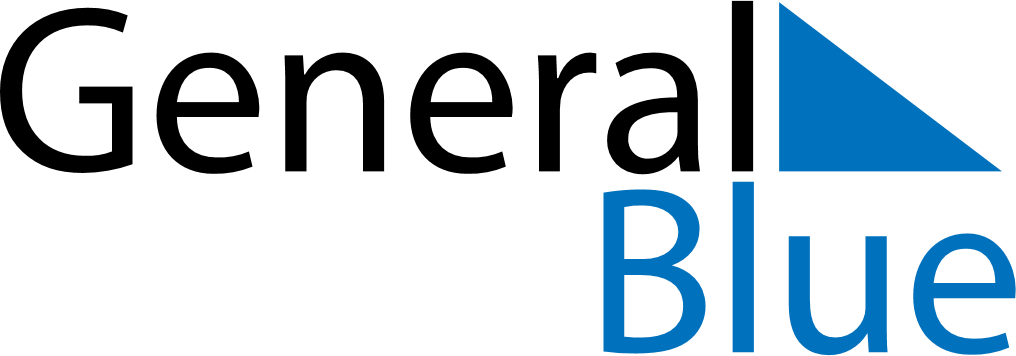 June 2024June 2024June 2024June 2024June 2024June 2024June 2024Koundara, GuineaKoundara, GuineaKoundara, GuineaKoundara, GuineaKoundara, GuineaKoundara, GuineaKoundara, GuineaSundayMondayMondayTuesdayWednesdayThursdayFridaySaturday1Sunrise: 6:26 AMSunset: 7:15 PMDaylight: 12 hours and 48 minutes.23345678Sunrise: 6:26 AMSunset: 7:15 PMDaylight: 12 hours and 48 minutes.Sunrise: 6:26 AMSunset: 7:15 PMDaylight: 12 hours and 49 minutes.Sunrise: 6:26 AMSunset: 7:15 PMDaylight: 12 hours and 49 minutes.Sunrise: 6:26 AMSunset: 7:16 PMDaylight: 12 hours and 49 minutes.Sunrise: 6:26 AMSunset: 7:16 PMDaylight: 12 hours and 49 minutes.Sunrise: 6:26 AMSunset: 7:16 PMDaylight: 12 hours and 49 minutes.Sunrise: 6:27 AMSunset: 7:17 PMDaylight: 12 hours and 50 minutes.Sunrise: 6:27 AMSunset: 7:17 PMDaylight: 12 hours and 50 minutes.910101112131415Sunrise: 6:27 AMSunset: 7:17 PMDaylight: 12 hours and 50 minutes.Sunrise: 6:27 AMSunset: 7:18 PMDaylight: 12 hours and 50 minutes.Sunrise: 6:27 AMSunset: 7:18 PMDaylight: 12 hours and 50 minutes.Sunrise: 6:27 AMSunset: 7:18 PMDaylight: 12 hours and 50 minutes.Sunrise: 6:27 AMSunset: 7:18 PMDaylight: 12 hours and 50 minutes.Sunrise: 6:27 AMSunset: 7:18 PMDaylight: 12 hours and 51 minutes.Sunrise: 6:27 AMSunset: 7:19 PMDaylight: 12 hours and 51 minutes.Sunrise: 6:28 AMSunset: 7:19 PMDaylight: 12 hours and 51 minutes.1617171819202122Sunrise: 6:28 AMSunset: 7:19 PMDaylight: 12 hours and 51 minutes.Sunrise: 6:28 AMSunset: 7:19 PMDaylight: 12 hours and 51 minutes.Sunrise: 6:28 AMSunset: 7:19 PMDaylight: 12 hours and 51 minutes.Sunrise: 6:28 AMSunset: 7:20 PMDaylight: 12 hours and 51 minutes.Sunrise: 6:28 AMSunset: 7:20 PMDaylight: 12 hours and 51 minutes.Sunrise: 6:29 AMSunset: 7:20 PMDaylight: 12 hours and 51 minutes.Sunrise: 6:29 AMSunset: 7:20 PMDaylight: 12 hours and 51 minutes.Sunrise: 6:29 AMSunset: 7:20 PMDaylight: 12 hours and 51 minutes.2324242526272829Sunrise: 6:29 AMSunset: 7:21 PMDaylight: 12 hours and 51 minutes.Sunrise: 6:29 AMSunset: 7:21 PMDaylight: 12 hours and 51 minutes.Sunrise: 6:29 AMSunset: 7:21 PMDaylight: 12 hours and 51 minutes.Sunrise: 6:30 AMSunset: 7:21 PMDaylight: 12 hours and 51 minutes.Sunrise: 6:30 AMSunset: 7:21 PMDaylight: 12 hours and 51 minutes.Sunrise: 6:30 AMSunset: 7:21 PMDaylight: 12 hours and 51 minutes.Sunrise: 6:30 AMSunset: 7:22 PMDaylight: 12 hours and 51 minutes.Sunrise: 6:31 AMSunset: 7:22 PMDaylight: 12 hours and 51 minutes.30Sunrise: 6:31 AMSunset: 7:22 PMDaylight: 12 hours and 50 minutes.